Сумська міська радаВиконавчий комітетРІШЕННЯЗ метою забезпечення якості та безпеки надання послуг, підтримання в належному технічному стані автотранспортного парку та розглянувши звернення виконавця послуг з перевезення пасажирів ПП  «Компол» щодо встановлення тарифу на послуги з перевезення пасажирів на автобусному маршруті загального користування, що працює у звичайному режимі № 7 «Хіммістечко - Баранівка», відповідно до наказу Міністерства транспорту та зв’язку України від 17.11.2009 року № 1175 «Про затвердження Методики розрахунку тарифів на послуги пасажирського автомобільного транспорту», Закону України «Про автомобільний транспорт», керуючись підпунктом 2 пункту «а» статті 28, частиною першою статті 52 Закону України «Про місцеве самоврядування в Україні», виконавчий комітет Сумської міської ради ВИРІШИВ:Встановити тарифи на послуги з перевезення пасажирів на автобусному маршруті загального користування, що працює у звичайному режимі  № 7 «Хіммістечко - Баранівка» у наступному розмірі: вартість одного пасажироперевезення - 4 грн.; вартість одного пасажироперевезення для пенсіонерів за віком (за умови пред'явлення пенсійного посвідчення) – 3 гривні; вартість одного пасажироперевезення для учнів 1-4 класів (за умови пред'явлення учнівського квитка) – 2 гривні.Рішення виконавчого комітету від 16.05.2017 № 252 «Про тарифи на послуги з перевезення пасажирів на автобусному маршруті загального користування, що працює у звичайному режимі ПП «Компол» вважати таким, що втратило чинність.     	3.       Рішення набуває чинності з моменту оприлюднення. ПП « Компол », тел. (0542) 65-02-55Розіслати: Баранову А.В., Яковенку С.В., ПП «Компол»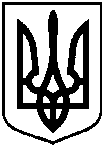  від 18.07. 2017 № 369Про тарифи на послуги з перевезення пасажирів на автобусному маршруті загального користування, що працює у звичайному режимі ПП « Компол »Міський голова О.М. Лисенко